ПРОКУРАТУРА  НА  РЕПУБЛИКА  БЪЛГАРИЯ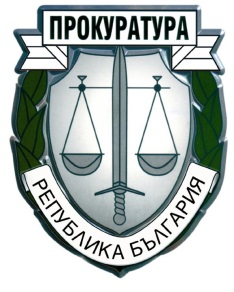 Р А Й О Н Н А  П Р О К У Р А Т У Р А  –  Н О В А  З А Г О Р АИНФОРМАЦИЯ ЗА ОСВОБОДЕНА ГАРАНЦИЯ ЗА ИЗПЪЛНЕНИЕПредмет на поръчката„Предоставяне на услуги от служба по трудова медицина за нуждите на Районна прокуратура – Нова Загора, открита с Решение № ОПИ-2 от 20.09.2014 г.Форма на гаранцията за изпълнениеПарична сума, преведена по банкова сметка на Районна прокуратура – Нова ЗагораРазмер на гаранцията за изпълнение7,20 лв.Дата на освобождаване18.11.2014 г.Основание за освобождаванечл. 63 ал. 1 от ЗОП и чл. 13 ал.2 от Договор № 1 от 06.11.2013 г., сключен между РП – Сливен и СТМ „Д-р Илия Рупов” ЕООД – гр. СливенУчастникСТМ „Д-р Илия Рупов” ЕООД – гр. СливенКачество на участника, чиято гаранция е освободенаУчастник, избран за изпълнител, тъй като е единствен кандидат и с когото е сключен Договор № 1/06.11.2013 г.